Registro de la Organización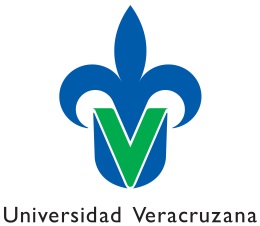 UNIVERSIDAD VERACRUZANAFACULTAD DE CIENCIAS ADMINISTRATIVAS Y SOCIALESBRIGADAS UNIVERSITARIAS EN LA EMPRESA (BUES)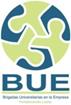 Información general de los alumnosInformación general de los alumnosInformación general de los alumnosInformación general de los alumnosInformación general de los alumnosInformación general de los alumnosInformación general de los alumnosInformación general de los alumnosInformación general de los alumnosInformación general de los alumnosInformación general de los alumnosInformación general de los alumnosInformación general de los alumnosInformación general de los alumnosNombreNombreNombreNombreMatrícula Matrícula Correo electrónicoCorreo electrónicoCorreo electrónicoCorreo electrónicoCorreo electrónicoCorreo electrónicoCelular1 S S2 S S3 S S4 S S5 S S6 S SInformación AcadémicaInformación AcadémicaInformación AcadémicaInformación AcadémicaInformación AcadémicaInformación AcadémicaInformación AcadémicaInformación AcadémicaInformación AcadémicaInformación AcadémicaInformación AcadémicaInformación AcadémicaInformación AcadémicaInformación Académica                             Del proyecto académico                             Del proyecto académico                             Del proyecto académico                             Del proyecto académico                             Del proyecto académico                             Del proyecto académico                             Del proyecto académico                             Del proyecto académico                             Del proyecto académico                             Del proyecto académico                             Del proyecto académico                             Del proyecto académico                             Del proyecto académico                             Del proyecto académicoPrograma Educativo:Programa Educativo:Programa Educativo:Experiencia Educativa:Experiencia Educativa:Experiencia Educativa:Nombre del proyecto:Nombre del proyecto:Nombre del proyecto:<< Verifica el nombre con tu académico(a) >><< Verifica el nombre con tu académico(a) >><< Verifica el nombre con tu académico(a) >><< Verifica el nombre con tu académico(a) >><< Verifica el nombre con tu académico(a) >><< Verifica el nombre con tu académico(a) >><< Verifica el nombre con tu académico(a) >><< Verifica el nombre con tu académico(a) >><< Verifica el nombre con tu académico(a) >><< Verifica el nombre con tu académico(a) >><< Verifica el nombre con tu académico(a) >>Periodo del proyecto:Periodo del proyecto:Periodo del proyecto:<<Es importante que coloques día-mes-año del inicio y final >><<Es importante que coloques día-mes-año del inicio y final >><<Es importante que coloques día-mes-año del inicio y final >><<Es importante que coloques día-mes-año del inicio y final >><<Es importante que coloques día-mes-año del inicio y final >><<Es importante que coloques día-mes-año del inicio y final >><<Es importante que coloques día-mes-año del inicio y final >><<Es importante que coloques día-mes-año del inicio y final >><<Es importante que coloques día-mes-año del inicio y final >><<Es importante que coloques día-mes-año del inicio y final >><<Es importante que coloques día-mes-año del inicio y final >>                            Del tutor académico                            Del tutor académico                            Del tutor académico                            Del tutor académico                            Del tutor académico                            Del tutor académico                            Del tutor académico                            Del tutor académico                            Del tutor académico                            Del tutor académico                            Del tutor académico                            Del tutor académico                            Del tutor académico                            Del tutor académicoTutor Académico:Tutor Académico:Tutor Académico:Correo electrónico:Correo electrónico:Correo electrónico:Información EmpresarialInformación EmpresarialInformación EmpresarialInformación EmpresarialInformación EmpresarialInformación EmpresarialInformación EmpresarialInformación EmpresarialInformación EmpresarialInformación EmpresarialInformación EmpresarialInformación EmpresarialInformación EmpresarialInformación EmpresarialNombre Comercial:Nombre Comercial:Nombre Comercial:Razón Social:Razón Social:Razón Social:Sector empresarial:Sector empresarial:Sector empresarial:<<Privado, Público o Social >><<Privado, Público o Social >><<Privado, Público o Social >>Giro empresarial:Giro empresarial:Giro empresarial:<<Industrial, Servicios o Comercial>><<Industrial, Servicios o Comercial>><<Industrial, Servicios o Comercial>><<Industrial, Servicios o Comercial>><<Industrial, Servicios o Comercial>>Actividad principal:Actividad principal:Actividad principal:                          Dirección de la empresa                          Dirección de la empresa                          Dirección de la empresa                          Dirección de la empresa                          Dirección de la empresa                          Dirección de la empresa                          Dirección de la empresa                          Dirección de la empresa                          Dirección de la empresa                          Dirección de la empresa                          Dirección de la empresa                          Dirección de la empresa                          Dirección de la empresa                          Dirección de la empresaCalle/Avenida: Calle/Avenida: Número Colonia:Colonia:C.P.Ciudad:Ciudad:Estado:Teléfono (con lada):Teléfono (con lada):Correo electrónico (de la empresa):Correo electrónico (de la empresa):Correo electrónico (de la empresa):Correo electrónico (de la empresa):                          Contacto de la empresa (preferentemente gerente, jefe, propietario, administrador)                          Contacto de la empresa (preferentemente gerente, jefe, propietario, administrador)                          Contacto de la empresa (preferentemente gerente, jefe, propietario, administrador)                          Contacto de la empresa (preferentemente gerente, jefe, propietario, administrador)                          Contacto de la empresa (preferentemente gerente, jefe, propietario, administrador)                          Contacto de la empresa (preferentemente gerente, jefe, propietario, administrador)                          Contacto de la empresa (preferentemente gerente, jefe, propietario, administrador)                          Contacto de la empresa (preferentemente gerente, jefe, propietario, administrador)                          Contacto de la empresa (preferentemente gerente, jefe, propietario, administrador)                          Contacto de la empresa (preferentemente gerente, jefe, propietario, administrador)                          Contacto de la empresa (preferentemente gerente, jefe, propietario, administrador)                          Contacto de la empresa (preferentemente gerente, jefe, propietario, administrador)                          Contacto de la empresa (preferentemente gerente, jefe, propietario, administrador)                          Contacto de la empresa (preferentemente gerente, jefe, propietario, administrador)Nombre del contacto:Nombre del contacto:Nombre del contacto:Puesto:Puesto:Puesto:Correo electrónico:Correo electrónico:Correo electrónico:Correo electrónico: